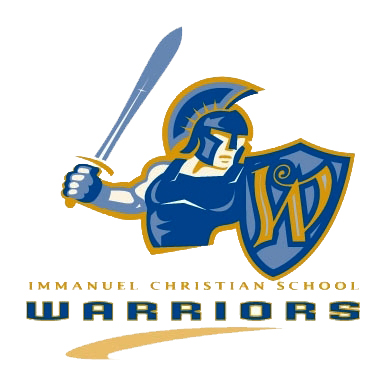 Employment ApplicationWe realize that the key to a successful Christian school is its staff.  We are seeking applicants who are professionally qualified, who genuinely love children, and who, by the pattern of their lives, are Christian role models (Luke 6:40). Employment at Immanuel Christian School is open to qualified individuals who are Christians of good character, without regard or reference to race, sex (gender), national or ethnic origin, color, age, or disability.  Immanuel Christian School is a religious educational ministry, permitted to discriminate on the basis of religion. All prospective and current employees must agree with Immanuel Christian School’s mission statement, and they must be willing to conduct their lives in conformity with the school’s Statement of Faith and the school’s declaration and agreement to ethical and moral integrity.Thank you for your interest in the ministry of our school.  It is our prayer that God will fulfill his perfect will in the lives of all applicants.Date of Application: _____/_____/_____ Date of Availability: _____/_____/_____Name of Applicant: ________________________________________(Please Print)A.	APPLICANT’S NAME AND ADDRESS	Full Name: _______________________________________________________ Email: ___________________________________________________________	Present Address: ___________________________________________________	__________________________________________________________________Length of time at this address: _____________________Phone Numbers:	Permanent Address and phone information if different from present: ___________	_________________________________________________________________	_________________________________________________________________Additional addresses where you have resided at any time during the past 5 years:__________________________________________________________________________________________________________________________________________________________________________________________________________________________________________________________________________________________________________________________________________Are you a US citizen? [   ] Yes  [   ] No Can you submit verification of your legal right to work in the US? ______________Have you ever been convicted of a crime? [   ] Yes  [   ] NoIf yes, please explain. _____________________________________________________________________________________________________________________________________________________________________________________________________________________________________________________Have you ever been the subject of an investigation related to child abuse? [   ] Yes  [   ] NoIf yes, please explain. _____________________________________________________________________________________________________________________________________________________________________________________________________________________________________________________B.	CHRISTIAN BACKGROUND	Denominational Preference: __________________________________________	What is your local Church Affiliation? ___________________________________	How often do you attend? __________________ How many years?  __________	In what church activities are you involved and with what degree of regularity?	__________________________________________________________________	__________________________________________________________________	__________________________________________________________________*****      In your own handwriting, on a separate piece of paper, recount your Christian testimony.	What other Christian service have you done since becoming a Christian?	________________________________________________________________	________________________________________________________________Please carefully read our statement of faith and indicate your degree of support:	C.	POSITION DESIRED	Please indicate your preference; if multiple, please rank numerically (1, 2, 3):	How did you learn about the position you are applying for? __________________	__________________________________________________________________In addition to above preferences, please list activities or sports for which you would be capable and willing to direct, sponsor, or coach (indicate grade or ability levels):__________________________________________________________________D.	PROFESSIONAL QUALIFICATIONS**Please attach photocopies of all your postsecondary transcripts. Should you be offered a position, official copies of your transcripts must be provided to the school for inclusion in your personnel file.	What degrees and diplomas do you hold?Total semester/quarter (circle one) hours completed after date of highest degree __________Sequentially, list your educational experience with most recent first:List any other educational advantages that you have had including trainings, conferences, certificates, books read, and opportunities for travel: ______________________________________________________________________________________________________________________________Have you completed ACSI’s Christian Philosophy of Education requirement?  If so, when? ____________________________________________________________If not, would you be willing to take such a course by correspondence or otherwise?  [   ] Yes  [   ] No*****    Please attach a typed copy of your personal Christian philosophy of education and how you would implement it at Immanuel Christian School.Are you certified in education?  ___________ If so, please provide details below:Please attach photocopies of any certificates held?	Do you have plans to obtain certification? ________________________________E.	EMPLOYMENT HISTORYPlease start with your most recent employer and work backwards for the past ten years.  If necessary, you may follow the same format on a separate sheet.Have you ever worked under a different name for any of the employers you have listed?  If so, what was the name or names? _______________________________________________________________________________________________Have you ever served in the military?  [   ] Yes    [   ]  No.  If yes, what type of education or training did you receive? ____________________________________________________________________________________________________Are you holding, or have you already signed a contract for next year with any other educational institution?  [   ] Yes    [   ]  No.  F.	PERSONAL & PROFESSIONAL REFERENCESDo not list relatives or family members for references.  By signing the statement at the end of this application, you authorize ICS to interview your provided references and investigate your work history.Give three references that are qualified to speak of your spiritual experience and Christian service.  List your pastor first.Give three references that are qualified to speak of your professional training and experience.  List your current or most recent principal or supervisor first.Statement of FaithAs a fully accredited member school of the Association of Christian Schools International, all Immanuel Christian School staff adhere to, and are guided by the following . . .THE SCRIPTURES:  We believe that the entire Bible, all 66 books of the combined Old and New Testaments, is verbally inspired by God and is inerrant in the original writings. Through the providence of God, the Word of God has been protected and preserved and is the only infallible and authoritative rule of faith and practice (2 Timothy 3:16-17; 2 Peter 1:20-21). GOD:  	We believe that there is only one true, living, sovereign, holy, and eternally existent God. He exists in three co-equal persons – Father, Son, and Holy Spirit – each being a distinct person and with a distinct function, but all of one essence and all possessing the same nature, perfection, and attributes. The triune God is the creator and sustainer of all things, the source of all truth, and is worthy of worship and obedience (Deuteronomy 6:4-5; Genesis 1:31). JESUS CHRIST:  We believe that Jesus Christ is God. He was conceived by the Holy Spirit, born of a virgin, lived a sinless life, performed many miracles, shed His blood on the cross as a vicarious substitute, was buried, bodily resurrected, ascended to the right hand of the Father and will return literally, visibly, and personally in glory and power (John 1:1-3, 14; Matthew 1:18-25, Philippians 2:5-9; Colossians 1:15; 1 Corinthians 15:1-8; Acts 1:11). HOLY SPIRIT:  We believe that the Holy Spirit is God, co-equal and co-existent with the Father and the Son. He is the chief convictor of sin, the chief agent of regeneration and sanctification. The Holy Spirit indwells every believer and empowers every believer to live a godly life (John 14:16-19; 16:7-15; 1 Corinthians 6:19-20; Romans 8:9, 11; Titus 3:5). MANKIND:  We believe that in the beginning God created mankind in His image and is not in any sense the product of evolution. Mankind was originally created with the ability to live perfectly for God’s glory (Genesis 1:27, 31). SIN:  We believe that Adam, the first man, sinned by disobedience. This act resulted in the fall of all mankind; therefore, all people have sinned and lost their ability to live for the glory of God. Mankind’s fall has incurred both physical and spiritual death on all until there is forgiveness and salvation by the grace of God (Genesis 3:1-24; Romans 3:10-23; 5:12-21, 23). HUMAN SEXUALITY AND MARRIAGE: We believe that God has created each of us to pursue intimacy with Him, and that He calls some to this pursuit through marriage and other through singleness. We believe that God: Creates people in His image as two distinct genders, male and female, and that the intended gender of an individual is determined by such individual’s biological sex at birth (Gen. 5:2); Has instituted the divine institution of marriage as a covenant relationship between one man and one woman (Eph. 5:31-32);  Calls husbands and wives to exclusive sexual fidelity (Eph. 5:31-32); and Calls sexual relations outside of marriage (whether involving individuals of the same or opposite sex) inconsistent with God’s call to intimacy in our lives, undermines the dignity and image of God in us, and alienates us from God and from each other (Heb. 13:4). Our beliefs regarding human sexuality and marriage shall apply in all policies and programs in the ICS Christian community. Among other things, in our policies and programs we will recognize only marriages consistent with our Christian beliefs about marriage. SALVATION:  We believe the salvation of lost and sinful mankind is a free gift of God’s grace apart from human works, based solely upon Christ’s vicarious and atoning death, effected by the regenerating work of the Holy Spirit and received only through faith in the person and finished work of Jesus Christ on the cross (Ephesians 2:8-10; 2 Corinthians 5:21). THE CHURCH:  We believe that the church is the body of Christ and the family of God. It is made up of saved believers who regularly join together on the Lord’s Day for worship, fellowship and ministry (Matthew 16:18; 2 Corinthians 12:12-14; Hebrews 10:25). EVANGELISM:  We believe that it is the responsibility and privilege of every Christian to proclaim the good news of Jesus Christ and to seek to make growing disciples (Matthew 28:18-20; Acts 1:8). THE HOME:  In addition to these important beliefs, we also believe that God has given the parents and the home the responsibility to bring up their children according to the principles found in God’s word (Ephesians 6:4; Proverbs 22:6). We believe that a consistent and whole education will occur when the home, church, and school work closely together and are in agreement on the basic concepts of life. G.	APPLICANT’S CERTIFICATION AND AGREEMENTI understand that  does not discriminate in its employment practices against any person because of race, color, national or ethnic origin, gender, age, or qualified disability.I hereby certify that the facts set forth in this application process are true and complete to the best of my knowledge.  I understand that falsification of any statement or a significant omission of fact may prevent me from being hired, or if hired, may subject me to immediate dismissal regardless of the time elapsed before discovery.  If I am released under these circumstances, I further understand and agree that I will be paid and receive benefits only through the day of release.I authorize Immanuel Christian School to thoroughly interview the primary references which I have listed, any secondary references mentioned through interviews with primary references, or other individuals who know me and have knowledge regarding my testimony and work record.  I also authorize the school to thoroughly investigate my work records and evaluations, my educational preparation, and other matters related to my suitability for the position. I authorize references and my former employers to disclose to the school any employment records, performance reviews, letters, reports, and other information related to my life and employment, without giving me prior notice of such disclosure.  In addition, I hereby release the school, my former employers, references, and all other parties from any claims, demands, or liabilities arising out of or related to such investigation or disclosure.  I waive the right to ever personally view any references given to the school.Since I will be working with children, I understand that I must submit to a fingerprint check by the FBI and possibly other federal and state authorities.  I agree to fully cooperate in providing and recording as many sets of my fingerprints as are necessary for such an investigation.  I authorize the school to conduct a criminal records check.  I understand and agree that any offer of employment that I may receive from the school is conditioned upon the receipt of background information, including criminal background information.  The school may refuse employment or terminate conditional employment if the school deems any background information unfavorable or that it could reflect adversely on the school or on me as a Christian role model.I understand this is only an application for employment and that no employment contract is being offered at this time. For my application to be considered complete, it must be accompanied with copies of my transcripts, my written personal testimony and philosophy of education, a completed background check, and completion of Ministry Safe's sexual abuse prevention training (link provided by ICS).I agree that a photocopy or facsimile copy of this document and any signature shall be considered for all purposes as the original signed release on file.I certify that I have carefully read and do understand the above statements.Applicant’s Name (Print)                   		                                        DateApplicant’s Signature□  Full Time	 	□  Part Time		□  Substitute□  Full Time	 	□  Part Time		□  Substitute□  Full Time	 	□  Part Time		□  Substitute□  Full Time	 	□  Part Time		□  Substitute√RankDivisionSubjects / Ages / GradesPreschool (Continue application from Section E)KindergartenElementaryJunior HighHigh SchoolEducational Support (i.e. TA, Guidance, Administration, etc.)CoachingDegreeDate ReceivedInstitutionCumulativeGPAMajor & MinorSchoolGrade / SubjectDatesType(State, ACSI, etc.)Level/Kind(Grades, standard, professional, etc.)State(If applicable)Expires(Valid for how long)EndorsementsSemester hours inendorsement area1.   Most recent position . . .1.   Most recent position . . .Position:Dates:Address:Address:Supervisor name, telephone number, and email:Supervisor name, telephone number, and email:Reason for leaving:Reason for leaving:2.   2.   Position:Dates:Address:Address:Supervisor name, telephone number, and email:Supervisor name, telephone number, and email:Reason for leaving:Reason for leaving:3.   3.   Position:Dates:Address:Address:Supervisor name, telephone number, and email:Supervisor name, telephone number, and email:Reason for leaving:Reason for leaving:4.   4.   Position:Dates:Address:Address:Supervisor name, telephone number, and email:Supervisor name, telephone number, and email:Reason for leaving:Reason for leaving:5.   5.   Position:Dates:Address:Address:Supervisor name, telephone number, and email:Supervisor name, telephone number, and email:Reason for leaving:Reason for leaving:1.   Pastoral reference1.   Pastoral referenceName:Position:Complete Address:Complete Address:Phone number and email:Phone number and email:2.   Personal Reference2.   Personal ReferenceName:Position:Complete Address:Complete Address:Phone number and email:Phone number and email:3.   Personal Reference3.   Personal ReferenceName:Position:Complete Address:Complete Address:Phone number and email:Phone number and email:1.   Most recent supervisor1.   Most recent supervisorName:Position:Complete Address:Complete Address:Phone number and email:Phone number and email:2.   Professional Reference2.   Professional ReferenceName:Position:Complete Address:Complete Address:Phone number and email:Phone number and email:3.   Professional Reference3.   Professional ReferenceName:Position:Complete Address:Complete Address:Phone number and email:Phone number and email: